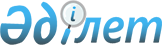 Қазақстан Республикасы көлiк-коммуникация кешенiнiң Ақпараттық-презентация орталығы туралы
					
			Күшін жойған
			
			
		
					Қазақстан Республикасы Үкiметiнiң қаулысы 1997 жылғы 26 маусым N 1019. Күші жойылды - ҚРҮ-нің 1999.03.12. N 234 қаулысымен. ~P990234



          Көлiк, жол шаруашылығы және байланыс саласындағы
ақпараттық-консультативтiк қызметтi жүзеге асыру, сондай-ақ Қазақстан
Республикасы көлiк-коммуникация кешенiне инвестициялар тартуды
кеңейту мен ынталандыру мақсатында Қазақстан Республикасының Үкiметi
қаулы етедi:




          1. Қазақстан Республикасы Көлiк және коммуникациялар
министрлiгiнiң Алматы қаласында мемлекеттiк мекеменiң
ұйымдастыру-құқықтық нысанында Қазақстан Республикасы
көлiк-коммуникация кешенiнiң Ақпараттық-презентация орталығын құру
туралы ұсынысы қабылдансын.
<*>



          ЕСКЕРТУ. 1-тармақ өзгердi - ҚРҮ-нiң 1998.07.09. N 651 қаулысымен.




                             
 P980651_ 
 




          2. Қазақстан Республикасы Көлiк және коммуникациялар
министрлiгiне он күн мерзiмде мемлекеттiк мекеме - Қазақстан
Республикасы көлiк-коммуникация кешенiнiң Ақпараттың-презентация
орталығы туралы ереженi бекiту және оны құру жөнiндегi басқа да
ұйымдастыру шараларын жүзеге асыру тапсырылсын.




          3. Қазақстан Республикасы Көлiк-коммуникация кешенiнiң
Ақпараттық-презентация орталығы Алматы қаласы Сейфуллин даңғылы
бойындағы 458-үйде орналастырылсын. Қазақстан Республикасы Көлiк және
коммуникациялар министрлiгi Қазақстан Республикасы Көлiк және
коммуникация кешенiнiң Ақпараттық-презентация орталығының қызметi
үшiн қажеттi мүлiк беретiн болсын.





     Қазақстан Республикасының
          Премьер-Министрi


					© 2012. Қазақстан Республикасы Әділет министрлігінің «Қазақстан Республикасының Заңнама және құқықтық ақпарат институты» ШЖҚ РМК
				